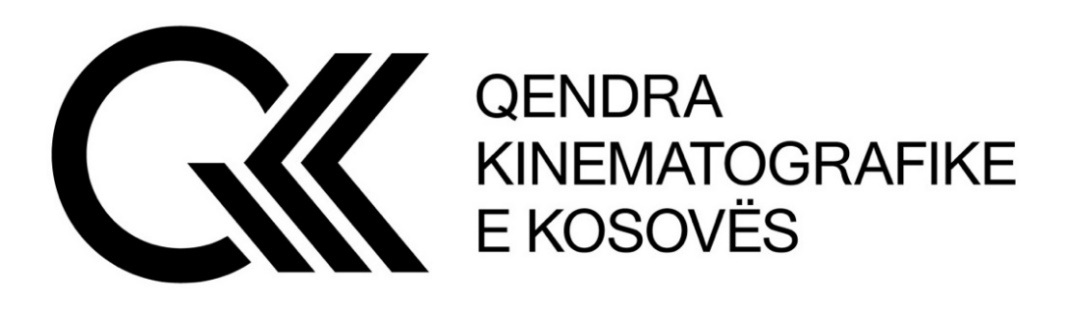 Qendra Kinematografike e Kosovës, në bazë të nenit 33, 34 dhe 35 të Ligjit Nr. 2004/22 për Kinematografinë dhe Rregullores Nr 07/2016 për suvencionimin e projekteve filmike të QKK-së shpall: KONKURS PËR KOPRODUKSION MINOR PËR FILM TË METRAZHIT TË GJATË ARTISTIK (mbi 60 minuta)Ref. Nr. QKK- 08/2022Për Subvencionim të projekteve kinematografike të filmit të gjatë, për vitin 2022.       Të drejtë konkurrimi kanë të gjithë personat juridik, vendës ose të huaj, të regjistruar në Kosovë si subjekt biznesi për prodhimin e filmit dhe paraprakisht të regjistruar në QKK dhe që i plotësojnë kushtet e kërkuara me këtë konkurs.      I. Aplikimi bёhet online nё linkun: www.qkk-rks.com , ku ndër të tjera në aplikim kërkohen:  Testi i kulturёs; Buxheti;Sinopsisi në gjuhën zyrtare dhe angleze; Skenari në gjuhën zyrtare dhe angleze; Koncepti Regjisorial;Dёshmi që ka të siguruar 70% të buxhetit; CV e autorëve kryesor;Dy filmat e fundit të regjisorit dhe tё producentit (DVD) ose link-at vimeo apo forma të tjera, (mund tё dërgohen edhe me postё);Dëshmia e pagesës së aplikimit 100.00€ (njëqind euro). 	II.  KUFIZIMET NË PJESËMARRJE Shtëpitë filmike dhe producentët që janë me vonesë në zbatimin e kontratës me QKK-në për projektet e fituara më parë, nuk kanë të drejtë pjesëmarrjeje. Faqe 1 nga 2Adresa: Qafa, Rr. UÇK, No.273, -10.000 Prishtinë-Kosovë Telefon: + 381 38 213-228; Fax: +381 38 213-227  URL: http://www.qkk-rks.com, E-mail: info@qkk-rks.com.  Shtëpitë filmike nuk kanë të drejtë pjesëmarrje me më shumë se dy projekte brenda vitit, projektet duhet të jenë të kategorive të ndryshme. Një producent ka të drejtë të aplikojë me vetëm një projekt brenda vitit. Një regjisor ka të drejtё të aplikojë me vetëm një projekt brenda vitit. I njëjti person nuk mund të jetë regjisor dhe producent i të njëjtit projekt.Regjisori dhe producenti që konkurrojnë me projekt të filmit të gjatë artistik duhet t’i kenë të realizuar së paku nga dy projekte të metrazhit të shkurtër ose një të metrazhit të gjatë. Regjisorët të cilët nuk e kanë përfunduar fazën e xhirimit të filmit të përkrahur më parë nga QKK, nuk kanë të drejtë pjesëmarrjeje, në cilësinë e regjisorit.Personat që aplikojnë në cilësinë e regjisorit në një projekt, nuk kanë të drejtë të aplikojnë në cilësinë e producentit në një projekt tjetër dhe anasjelltas. Filmat televiziv të metrazheve dhe zhanreve të ndryshme nuk kanë të drejtë pjesëmarrje/aplikimi. Projektet që janë refuzuar dy herë nuk kanë të drejtё aplikimi. Si dhe kriteret tjera të parapara me Ligjin për kinematografi dhe Rregulloren për subvencionimin e projekteve filmike të QKK-së.   Vërejtje - referuar Ligjit për parandalimin e konfliktit të interesit: punëtorët e Ministrisë së Kulturës, Rinisë dhe Sportit dhe institucioneve vartëse të saj, nuk kanë të drejtë aplikimi në Konkurs. Konkursi do të jetë i hapur nga data 15.07.2022 deri me 19.08.2022Mënyra e pagesës së aplikimit: Fletëpagesa merret në zyret e QKK-së.Faqe 2 nga 2 Adresa: Qafa, Rr. UÇK, No.273, -10.000 Prishtinë-Kosovë Telefon: + 381 38 213-228; Fax: +381 38 213-227  URL: http://www.qkk-rks.com, E-mail: info@qkk-rks.com.  